Муниципальное бюджетное дошкольное образовательное учреждение "Детский сад №158 "Рябинушка" общеразвивающего вида с приоритетным осуществлением деятельности по социально-личностному развитию детей города Чебоксары Чувашской РеспубликиКонспект организованной образовательной деятельности в младшей группе «ПРИКЛЮЧЕНИЕ КОЛОБКА»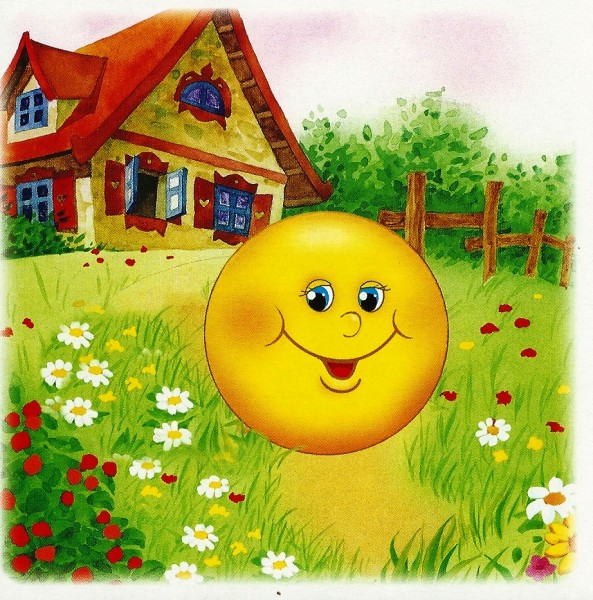 Составилавоспитатель Устимова Т.В.Чебоксары 2014Образовательная область « речевое развитие» - развитие умения выделять основные действующие лица и последовательность основных эпизодов    художественного текста;-расширить и активизировать словарь (зайчонок, волчонок, лисенок, медвежонок); способствовать развитию речи;- помочь детям в употреблении в речи имен существительных в форме единственного числа;- закрепить артикуляцию звуков [ш], [т], [с];- продолжать учить называть качества персонажа (колобка);- стимулировать проявления речевой активности при решении проблем, ситуаций;- приучать детей к вежливости (здороваться, отвечать на приветствия, благодарить);- развитие свободного общения с взрослыми и детьми.Образовательная область «познавательное развитие»- закрепить знания о цвете, величине;  развивать зрительное восприятие, внимание;- формировать умение детей знать и различать диких животных и их детенышей;- воспитывать интерес к познанию окружающего мира, бережное отношение к обитателям живой природы.Образовательная область « художественно-эстетическое развитие»- развивать умение создавать образ колобка на заготовке с помощью крупнозернистого пластилина;- способствовать развитию творческих способностей детей, воспитанию художественно-эстетического вкуса через  рисование  пластилином; развивать мелкую моторику рук;- содействовать развитию интереса детей к   художественному творчеству. Образовательная область «физическое развитие» - накопление и обогащение двигательного опыта детей.Образовательная область «социально-коммуникативное развитие»- воспитывать желание оказывать помощь сказочным персонажам.Методические приемы: игровая ситуация, загадывание загадки, встреча с персонажем «зайка», м/п игра «Собери листочки», загадывание загадки,  встреча с персонажем «волк»,  дидактическая игра «Назови детёнышей», встреча с персонажем «медведь», музыкальная разминка, встреча с персонажем «лиса», рисование крупнозернистым  пластилином, встреча с персонажем «бабушка».Оборудование: игрушки (заяц, волк, медведь, лиса, колобок), книга с иллюстрациями сказки «Колобок», клей ПВА, заготовка картона круглой формы, крупнозернистый шариковый пластилин, презентация «Дикие животные и детёныши», аудиозапись «Мы ногами топ-топ-топ»Предварительная работа: драматизация сказки «Колобок», рассматривание иллюстраций с дикими животными и их детёнышами.Ход совместной деятельности:Воспитатель:- Ребята, вы любите сказки? Дети: -да!Воспитатель:- Сегодня к нам в гости пришел сказочный герой, угадайте, кто онПо дорожке я качусь,Никого я не боюсь.По тропинке прыг да скок!Я – румяный  Дети: -колобок! - Правильно к нам пришел колобок. Посмотрите,  ребята, и скажите, какой колобок? Дети: -румяный, круглый, желтый, веселый.- А вы помните, что случилось с колобком в сказке? (да)- Давайте вспомним сказку: волшебную книгу листаем, любимую сказку вспоминаем!- От кого убежал колобок?Дети: - от бабушки и дедушки. - Кого он встретил на своем пути?Дети: - зайца, волка, медведя и лису.- Кого колобок не смог перехитрить? Дети:- лису.- Лиса оказалась хитрее и что сделала с колобком?Дети: - съела колобка.- Ребята, а наш колобок, не хочет, чтобы его лиса съела, он хочет вернуться к бабушке и дедушке. Дорога идет через лес, он боится идти один. Что делать ребята? Дети: - надо проводить колобка.Воспитатель:-Тогда отправляемся в путь: Тише, тише, не шумите,Нашу сказку не спугните (палец поднести к губам, сказать тс-с-с-с)Раз, два – покружись,В сказке нашей окажись!- А вот и дорожка, которая ведет нас в лес.-По дорожке, по тропинке с колобком все в лес пойдемДружно мы ему поможем – бабушке его вернем,Разноцветные листочки на тропиночке лежатИ у деток под ногами все шуршат, шуршат, шуршат.- Ребята, как шуршат листья под ногами?Дети: – Ш-ш-ш-ш, ш-ш-ш-ш.- У Лены как листья шуршат?Лена: - ш-ш-ш-ш.- Давайте все вместе прошуршим ногами.- За кустом тоже кто- то шуршит, да это же зайка.Заяц- Здравствуйте ребята. Куда идёте, колобка несёте? Дети:- К бабушке и дедушке, пропусти, зайка, нас.Заяц- Я бы вас пропустил, но мне нужна ваша помощь, я один не справлюсь. Помогите, пожалуйста, собрать листья на поляне, чтобы я мог утеплить свою норку к зиме.Воспитатель:- Ребята, поможем зайцу?Дети:-  поможем.- Посмотрите, какие листочки  на земле  лежат? По цвету? Дети: - Красные и зеленые. По размеру? Дети: - Большие и маленькие.- Давайте мальчики собирают в корзину красные листочки, а девочки - зеленые.- Раз, два, три – листочки собираем мы.-Вот сколько листочков тебе ребята собрали, не мерзни зимой, до свидания, заяц!	     Все время по лесу он рыщет,Он в кустах кого-то ищет.Он из кустов зубами щелк,Кто скажите это - …волк.Волк:-Здравствуйте, куда идете, колобка несете? Дети: - мы идем к бабушке и дедушке, колобка провожаем, пропусти нас, не задерживай!Волк:- Я бы вас пропустил, но мне нужна ваша помощь:  мы с дикими зверями играли, и мамы своих деток потеряли. Помогите их найти.Воспитатель:- Ребята, давайте присядем и волку поможем.- Какой это зверь, ребята? Дети: - это заяц-у зайца как зовут детеныша? Дети: - Зайчонок.- давайте вместе скажем зайчонок.-правильно (посмотрите, вот и встретились, заяц с зайчонком).-кто это ребята? Дети: - это волк.-у волка как зовут детеныша? Дети: - волчонок.- давайте вместе скажем волчонок.-правильно (посмотрите вот и встретились, волк с волчонком).-кто это ребята?  Дети: -это лиса.-у лисы как зовут детеныша? Дети: -лисенок- давайте вместе скажем лисенок.-правильно (посмотрите вот и встретились, лиса с лисенком).-кто это ребята? Дети: -это медведь)-у медведя как зовут детеныша? Дети: -медвежонок- давайте вместе скажем медвежонок.-правильно (посмотрите вот и встретились, медведь с медвежонком).- Волк, ребята помогли диким животным, ты теперь нас пропускаешь?Волк - Спасибо ребята! До свидания!Воспитатель:- Ребята, идем дальше…- Любит шишки, любит мёд,  Кто, ребята, к нам идет? Дети: -медведь.Медведь:- Здравствуйте, ребята! Куда идете, колобка несете? Дети: - мы идем к бабушке и дедушке, пропусти нас!- Попляшите со мной, тогда  и пропущу я вас.Медведь- Ой, какие молодцы, проходите, проходите.Воспитатель:- До свидания медведь! Идем, ребята, дальше.     Лиса: -Здравствуйте, ребята, куда идете, колобка несете? Дети: - мы идем к бабушке и дедушке, колобка провожаем, пропусти нас, не задерживай!-Если я вас пропущу, я без колобка останусь, ну нет, я вас не пропущу.Воспитатель:- Что же делать, как же быть, как лису перехитрить?- Ребята, что же нам делать, как колобка спасти?- Может мы тебе лиса, портреты колобка  подарим? Лиса: - я согласнаВоспитатель:- Давайте ребята, нарисуем портрет. Равномерно заполняйте круг пластилином, пока вся картинка не станет цветной и объемной. Отличный портрет получился у нас.Лиса:- Ой, какой колобок  красивый и румяный получился! Спасибо. Проходите.Воспитатель:- Ребята, смотрите, а вот дом бабушки и дедушки. Мы пришли.-Здравствуйте, бабушка мы вам колобка принесли.Бабушка:- Спасибо вам, ребята, что колобка нам вернули, вам наверно не легко было.-Кого вы встретили в лесу?- Как вы смогли лису перехитрить?-Молодцы, ребята у меня тоже для вас гостинцы есть – я вам маленьких колобков испекла, угощайтесь.Воспитатель (дети):- Спасибо! Скажем всем до свидания!«Без колёс не поедет паровоз»Задачи: Закрепить представление детей о геометрических фигурах; умение распознавать геометрические фигуры: круг, квадрат, треугольник. Закрепить знание основных цветов: зеленый, красный, синий, желтый. Продолжать учить детей соотносить фигуры по  цвету и форме.Активизировать словарь (колесо, вагон, окно, крыша, паровоз). Способствовать развитию речи.Развивать у детей наглядно-образное мышление; зрительное внимание. Приобщать детей к моделированию. Вызвать интерес у детей изображать паровоз из геометрических форм.Развивать эстетический вкус,  реализовать эмоциональные потребности детей.Оборудование: Мультфильм «Паровозик из Ромашкова», макеты паровоза,  вагонов (прямоугольники красного, зелёного, желтого и синего цвета), колёса (кружочки по два набора каждого цвета), по две крыши каждого из этих цветов, окна (квадраты, вырезанные из картона  каждого цвета и белые с фигурками зверей), аудиозапись песни «Песенка друзей».Ход совместной игровой деятельностиВОСПИТАТЕЛЬ:-Ребята, я приглашаю вас сесть на стульчики чтобы посмотреть мультфильм «Паровозик из Ромашкова». - Ребята вам понравился паровоз? Дети: - да- Он был не похож на другие паровозы, потому что умел мечтать, умел замечать все красивое: встречать рассвет, смотреть, как распускаются ландыши, слушать пение птиц- Я предлагаю вам тоже построить такие паровозы, но для этого мы должны знать из каких частей состоит паровоз.- Из самого паровоза и вагонов, которые тянет паровоз. Вагоны состоят из крыши – на какую геометрическую фигуру похожа крыша? Дети:-  на треугольник.Из вагона, где сидят пассажиры.Из колес – без колес.  не поедет паровоз – круглой формы и из окошек – квадратной формы.ВОСПИТАТЕЛЬ: - Я раздам вам паровозы и части паровоза, а вы ребята постройте такой же паровоз как из Ромашкова. (Дети встают на свои места и выполняют задания.) –Подберите к каждому вагону (красному, зелёному, желтому и синему) колёса, крышу, окошки такого же цвета.- Рома, какого цвета колеса, ты положишь к красному вагону?  -красного. и т.д. Подберите к каждому вагону колёса, крышу, окошки  разного цвета. Затем дети называют цвет вагона и колёс. Например: У меня красный цвет. И у вагона красные колёса. Вагончики весёлые бегут, бегут, бегут. Их круглые колёсики всё тук, да тук., да тук. - Молодцы, отличные у вас паровозы получились. А давайте мы в ваши паровозы посадим пассажиров – игрушек, они тоже хотят попутешествовать.Звучит  «Песенка друзей» .